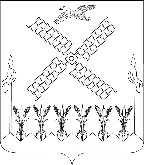 АДМИНИСТРАЦИЯ КОПАНСКОГО СЕЛЬСКОГО ПОСЕЛЕНИЯ ЕЙСКОГО РАЙОНАП О С Т А Н О В Л Е Н И Ест. КопанскаяОб отмене отдельного правового акта На основании статьи 55 Устава Копанского сельского поселения Ейского района п о с т а н о в л я ю:Признать утратившим силу постановление администрацииКопанского сельского поселения Ейского района от 22 февраля 2024 года № 21 «О внесении изменений в постановление администрации Копанского сельского поселения Ейского района от 01 июля 2022 года № 55 «Об утверждении инструкции о порядке рассмотрения обращений граждан в администрации Копанского сельского поселения Ейского района» Общему отделу администрации Копанского сельского поселенияЕйского района (Данильченко) обнародовать настоящее постановление в специально установленных местах в соответствии с порядком опубликования (обнародования) муниципальных правовых актов, разместить на официальном сайте Копанского сельского поселения Ейского района в информационно-телекоммуникационной сети «Интернет».Постановление вступает в силу со дня его обнародования.Глава Копанского сельского поселенияЕйского района                                                                                   А.В.ЛеваднийЛИСТ СОГЛАСОВАНИЯпроекта постановления администрации Копанского сельского поселения Ейского районаот ________________  № ___«Об отмене отдельного правового акта»Проект подготовлен и внесен:Общим отделомНачальник отдела                                                                       В.В. Данильченко         Проект согласован: Финансовым отделомНачальник отдела                                                                   Е.П. Белокреницкая от13.03.2024№ 25